ՈՐՈՇՈՒՄ N 1-Ա29 ՀՈՒՆՎԱՐԻ 2021թ.ԿԱՊԱՆ  ՀԱՄԱՅՆՔԻ ԱՎԱԳԱՆՈՒ 2021 ԹՎԱԿԱՆԻ ՀՈՒՆՎԱՐԻ 29-Ի   ԹԻՎ  1  ԱՐՏԱՀԵՐԹ ՆԻՍՏԻ ՕՐԱԿԱՐԳԸ ՀԱՍՏԱՏԵԼՈՒ ՄԱՍԻՆՂեկավարվելով «Տեղական ինքնակառավարման մասին» Հայաստանի Հանրապետության օրենքի 14-րդ և 17-րդ հոդվածներով և հաշվի առնելով համայնքի ղեկավարի առաջարկությունը նիստի օրակարգը հաստատելու մասին, Կապան համայնքի ավագանին    որոշում  է.Հաստատել Կապան համայնքի ավագանու 2021 թվականի հունվարի 29-ի թիվ 1  արտահերթ  նիստի օրակարգը.1․ Կապան համայնքի 2020 թվականի բյուջեի կատարման տարեկան հաշվետվությունը հաստատելու մասին2․ Կապան համայնքի ավագանու 2020 թվականի դեկտեմբերի 30-ի N 136-Ն որոշման մեջ փոփոխություններ կատարելու  մասին3․ Համայնքի սեփականություն համարվող գույքի գույքագրման փաստաթղթերում կատարված փոփոխությունները հաստատելու մասին4․ Հայաստանի Հանրապետության Սյունիքի մարզի Կապան համայնքի Կապան քաղաքի Գործարանային փողոցի  թիվ 19/1   հասցեում գտնվող համայնքային սեփականություն հանդիսացող հողամասը ուղղակի վաճառքի միջոցով Շմավոն Թումանյանին  օտարելու մասին5․ Կապան  համայնքի Կապան քաղաքի Մ. Հարությունյան  փողոցի թիվ 5ա/6 հասցեում  գտնվող համայնքային  սեփականություն  հանդիսացող, հողամասը  աճուրդային կարգով  օտարելու  մասին6․ Կապան  համայնքի 2020 թվականի տարեկան աշխատանքային պլանը հաստատելու մասին7․ Հայաստանի Հանրապետության Սյունիքի մարզի Կապան համայնքի ավագանու 2018 թվականի փետրվարի 23-ի N 9-Ն որոշումն ուժը կորցրած ճանաչելու մասինԿողմ( 10 )`ԱՆՏՈՆՅԱՆ ԱՐԵՆ                                      ԿՈՍՏԱՆԴՅԱՆ ԻՎԱՆ                   ԱՍՐՅԱՆ ՎԱՉԵ				           ՀԱՐՈՒԹՅՈՒՆՅԱՆ ԿԱՄՈ	  ԴԱՆԻԵԼՅԱՆ ՎԱՀԵ                                    ՀԱՐՈՒԹՅՈՒՆՅԱՆ ՀԱՅԿ           ԴԱՎԹՅԱՆ ՆԱՐԵԿ                                     ՄԵՍՐՈՊՅԱՆ ՆԱՊՈԼԵՈՆ	   ԴԱՎԹՅԱՆ ՇԱՆԹ	                                ՄՈՎՍԻՍՅԱՆ ԺԱՆ                    Դեմ ( 0 )Ձեռնպահ ( 0 )                   ՀԱՄԱՅՆՔԻ ՂԵԿԱՎԱՐ   		           ԳԵՎՈՐԳ ՓԱՐՍՅԱՆ2021թ. հունվարի 30ք. Կապան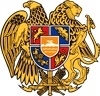 ՀԱՅԱՍՏԱՆԻ ՀԱՆՐԱՊԵՏՈՒԹՅՈՒՆ
ՍՅՈՒՆԻՔԻ ՄԱՐԶ
ԿԱՊԱՆ  ՀԱՄԱՅՆՔԻ  ԱՎԱԳԱՆԻ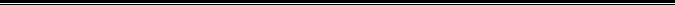 